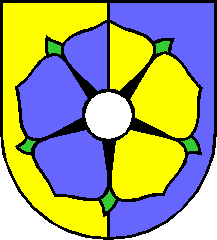 Věc:    OHLÁŠENÍ STAVBY podle ustanovení § 104 odst. 1 písm. a) až e) zákona č. 183/2006 Sb., o územním plánování a stavebním řádu (stavební zákon), a podle § 18a vyhlášky č. 503/2006 Sb., o podrobnější úpravě územního rozhodování, územního opatření a stavebního řádu ČÁST AIdentifikační údaje stavebního záměru (název, místo, účel stavby)............................................................................................................................................................................................................................................................................................................................................................................................................................................................................................................................................................................................................................................................................................II. Identifikační údaje stavebníka (fyzická osoba uvede jméno, příjmení, datum narození, místo trvalého pobytu popřípadě adresu pro doručování, není-li shodná s místem trvalého pobytu; pokud záměr souvisí s její podnikatelskou činností, uvede fyzická osoba jméno, příjmení, datum narození, IČ, bylo-li přiděleno, místo trvalého pobytu popřípadě adresu pro doručování, není-li shodná s místem trvalého pobytu; právnická osoba uvede název nebo obchodní firmu, IČ, bylo-li přiděleno, adresu sídla popřípadě též adresu pro doručování, není-li shodná s adresou sídla, osobu oprávněnou jednat jménem právnické osoby)............................................................................................................................................................................................................................................................................................................................................................................................................................................................................................................................................................................................................................................................................................Telefon / mobilní telefon: .............................................................................................................................Fax / e-mail: ……………..............................................................................................................................Datová schránka:…………....……………..................................................................................................Ohlašuje-li stavební záměr více osob, připojují se údaje obsažené v tomto bodě v samostatné příloze:	    ano                  neIII. Stavebník jedná    	samostatně       	je zastoupen; v případě zastoupení na základě plné moci je plná moc připojena v samostatné příloze (u fyzické osoby se uvede jméno, příjmení, datum narození, místo trvalého pobytu popřípadě též adresu pro doručování, není-li shodná s místem trvalého pobytu; právnická osoba uvede název nebo obchodní firmu, IČ, bylo-li přiděleno, adresu sídla popřípadě též adresu pro doručování, není-li shodná s adresou sídla, osobu oprávněnou jednat jménem právnické osoby):............................................................................................................................................................................................................................................................................................................................................................................................................................................................................................................................................................................................................................................................................................Telefon / mobilní telefon: .............................................................................................................................Fax / e-mail: ……………..............................................................................................................................Datová schránka:……………... ……………...............................................................................................IV. Údaje o stavebním záměru a jeho popis  nová stavba    změna dokončené stavby (nástavba, přístavba, stavební úprava)  změna stavby před jejím dokončenímpůvodní souhlas s ohlášením vydal………………………………………….……………………….dne  ……….………………..… pod č.j.…………………..…………………..……………….…….   soubor staveb   podmiňující přeložky sítí technické infrastruktury  stavby zařízení staveniště  stavba byla umístěna územním rozhodnutím / územním souhlasem / veřejnoprávní smlouvou,které vydal……………………………………………………….……………………………….….. dne  ……….………………..… pod č.j.…………………..…………………..……………….……. Základní údaje o stavebním záměru podle projektové dokumentace (obec, ulice, číslo popisné / evidenční, účel užívání stavby, zastavěná plocha, počet nadzemních a podzemních podlaží, výška / hloubka stavby), jeho členění, technickém nebo výrobním zařízení, budoucím provozu a jeho vlivu na zdraví a životní prostředí a o souvisejících opatřeních:..................................................................................................................................................................................................................................................................................................................................................................................................................................................................................................................................................................................................................................................................................................................................................................................................................................................................................................................................................................................................................................................................................................................................................................................................................................................................................................................................................................................................................................................................................................................................................................................................................................................................................................................................................................................................................................................................................................................................................................................................................................................................................................................................................................................................................................................................................................................................................................................................................................Změna dokončené stavby (nástavba, přístavba nebo stavební úpravy) se navrhuje z důvodu změny v užívání stavby:           ne   anoPokud ano, uvést nový způsob užívání stavby:....................................................................................................................................................................................................................................................................Statistické údaje (u staveb obsahujících byty):Nová výstavba:počet bytů……………………………..……………..…………………………………….……………..užitková plocha všech bytů v m² (bez plochy nebytových prostor)………………………………………Změna dokončené stavby (nástavba, přístavba, stavební úprava):počet nových bytů.…………………….. ……………..…………………………………….……………..počet zrušených bytů.…………………….. ……………..………………………………….……………..počet bytů, ve kterých se provádí stavební úpravy……..………………………………….……………..užitková plocha všech bytů v m² (bez plochy nebytových prostor)………………………………………U dočasného stavebního záměru Doba trvání:…………………………………………………………...……………………………………Návrh úpravy pozemku po jeho odstranění:........................................................................................................................................................................................................................................................................................................................................................................................................................................................................................................................................................................................................................................................................................................................................................................................................................................................................................................................................................................................................................................................................................................................................................................................................................................................................................................................................................................................Údaje o místu stavebního záměru (stavební pozemek popřípadě pozemky, které se mají použít jako staveniště)Jedná-li se o více pozemků, připojují se údaje obsažené v tomto bodě v samostatné příloze:   ano         ne Údaje o způsobu provádění stavebního záměru  dodavatelsky – název a sídlo stavebního podnikatele (pokud je znám), IČ, bylo-li přiděleno:.......................................................................................................................................................................…………………………………………..………………………………………………………………………………………………………………………..……………………………………………………….  svépomocí –  jméno a příjmení:  stavbyvedoucího (je-li předmětem ohlášení stavba pro bydlení nebo změna stavby, která je kulturní památkou), spolu s uvedením čísla, pod kterým je zapsán v seznamu autorizovaných osob; písemné prohlášení stavbyvedoucího, že bude řídit provádění stavby, je v samostatné příloze  osoby vykonávající stavební dozor (u ostatních staveb) s uvedením dosaženého vzdělání a praxe; písemné prohlášení odborně způsobilé osoby, že bude vykonávat stavební dozor a doklad o její kvalifikaci je v samostatné příloze  u staveb financovaných z veřejného rozpočtu – jméno a příjmení fyzické osoby vykonávající technický dozor stavebníka s oprávněním podle zvláštního právního předpisu..............................................................................................................................................................................................................................................................................................................................................……………………………………………………………………………………………………………...Předpokládaný termín zahájení a dokončení stavebního záměruZahájení  ……………………………….…………………………………………………………………Dokončení  …………………………….………………………………………………………………… Orientační náklady na provedení stavebního záměru: …………………………………………..Užití sousedního pozemku nebo stavbyK provedení stavebního záměru má být použit sousední pozemek (stavba)           ano      nePokud ano, je souhlas vlastníka této nemovitostí připojen v samostatné příloze. Posouzení vlivu záměru na životní prostředí podle zvláštního právního předpisuZáměr ze zákona nevyžaduje posouzení jeho vlivů na životní prostředí: 	   nevztahuje se na něj zákon č. 100/2001 Sb. ani § 45h a 45i zákona č. 114/1992 Sb.Záměr nevyžaduje posouzení jeho vlivů na životní prostředí na základě správního aktu příslušného správního orgánu	  stanovisko orgánu ochrany přírody podle § 45i odst. 1 zákona č. 114/1992 Sb., kterým tento orgán vyloučil významný vliv na předmět ochrany nebo celistvost evropsky významné lokality nebo ptačí oblasti, pokud je vyžadováno podle zákona č. 114/1992 Sb.	  sdělení příslušného úřadu, že podlimitní záměr nepodléhá zjišťovacímu řízení, je-li podle zákona č. 100/2001 Sb. vyžadováno	  závěr zjišťovacího řízení, kterým se stanoví, že stavba / její změna nemůže mít významný vliv na životní prostředí, pokud je vyžadován podle zákona č. 100/2001 Sb.V …………...……………………dne……..…....…….         ………………………………………………podpisČÁST BPřílohy k ohlášení:obeckatastrální územíparcelní č.druh pozemku podle katastru nemovitostívýměra [m²] Není-li žadatel vlastníkem pozemku nebo stavby a není-li oprávněn ze služebnosti nebo z práva stavby požadovaný stavební záměr nebo opatření uskutečnit, dokládá souhlas vlastníka pozemku nebo stavby. Není-li žadatel o povolení změny dokončené stavby jejím vlastníkem, dokládá souhlas vlastníka stavby. K žádosti o povolení změny dokončené stavby v bytovém spoluvlastnictví vlastník jednotky dokládá souhlas společenství vlastníků, nebo správce, pokud společenství vlastníků nevzniklo. Souhlas s navrhovaným stavebním záměrem musí být vyznačen na situačním výkresu dokumentace, nebo projektové dokumentace.Souhlas se nedokládá, je-li pro získání potřebných práv k pozemku nebo stavbě pro požadovaný stavební záměr nebo opatření stanoven účel vyvlastnění zákonem.Plná moc v případě zastupování stavebníka, není-li udělena plná moc pro více řízení, popřípadě plná moc do protokolu.Seznam a adresy osob, které mají vlastnická práva nebo práva odpovídající věcnému břemenu k  sousedním stavbám, nebo sousedním pozemkům nebo stavbám na nich.Situační výkres s vyznačenými souhlasy osob, jejichž vlastnické právo nebo právo odpovídající věcnému břemenu k sousedním stavbám anebo sousedním pozemkům nebo stavbám na nich může být prováděním stavebního záměru přímo dotčeno. U staveb prováděných svépomocí písemné prohlášení stavbyvedoucího, že bude řídit provádění stavby, nebo prohlášení odborně způsobilé osoby, že bude vykonávat stavební dozor (není-li stavebník pro takovou činnost sám odborně způsobilý).Doklad o kvalifikaci osoby, která bude vykonávat stavební dozor. Návrh plánu kontrolních prohlídek stavby.Projektová dokumentace podle přílohy č. 12 vyhlášky č. 499/2006 Sb. nebo vyhlášky č.  146/2008 Sb.Územní rozhodnutí nebo veřejnoprávní smlouva územní rozhodnutí nahrazující anebo územní souhlas včetně celkové situace v měřítku katastrální mapy ověřené stavebním úřadem (pokud je pro daný případ stavebním zákonem vyžadován a vydal jej jiný orgán než stavební úřad, kterému je stavba ohlašována). Jde-li záměr, který nevyžaduje posouzení svých vlivů na životní prostředí na základě správního aktu příslušného správního orgánu  stanovisko orgánu ochrany přírody podle § 45i odst. 1 zákona č. 114/1992 Sb., kterým tento orgán vyloučil významný vliv na předmět ochrany nebo celistvost evropsky významné lokality nebo ptačí oblasti, pokud je podle zákona č. 114/1992 Sb. vyžadováno, nebo sdělení příslušného úřadu, že podlimitní záměr nepodléhá zjišťovacímu řízení, pokud je podle zákona č. 100/2001 Sb. vyžadován, nebo závěr zjišťovacího řízení, kterým se stanoví, že stavba / její změna nemůže mít významný vliv na životní prostředí, pokud je vyžadován podle zákona č. 100/2001 Sb. Další přílohy podle části A   k bodu II. žádosti   k bodu VI. žádosti   k bodu X. žádosti